Ways You Can HelpMany of you have already asked how you can help. I sincerely appreciate your interest in this project. I have put together a few ways that you can help make this project become a reality. Cash DonationsIf you would like to make a donation here are the steps how to:1. Write a check to Jefferson Elementary PTA2. Send this check to 3320 East Bonnie Drive Oak Creek, Wisconsin, 531543. A receipt will be provided promptly for your tax deductible donation from Jefferson Elementary PTAPlease note Jefferson Elementary PTA is a 501(c)(3) organizationFacebook PagePlease LIKE and SHARE our Facebook Page! https://www.facebook.com/VPPatJESAlso please comment on posts and share them with your friends as well! Collect Box Tops for EducationGeneral Mills will pay $0.10 for every Box Top for Education collected. The Box Top for Education symbol is found on hundreds of General Mills products. Please ask your family and friends to collect Box Tops for Education. Please ask your church, social club, coworkers etc to collect them for me. They can be turned in at Troop Meetings, mailed to the Kosloske house at 3320 E. Bonnie Dr. Oak Creek WI 53154.The 1st collection deadline will be Oct 25, 2013. The 2nd collection deadline will be April 1, 2014. But if you have a pile of Box Tops just laying around looking for a good home please send them my way right away! My goal is to raise $5,000 out of box tops so that equals 50,000 box tops.Volunteer for FundraisersMiddle School Dance Chaperones Needed October 11th 6 pm – 9:30 pm Central High School in West AllisNetworkingNetworking is super important if I plan on raising the necessary funds. Can you connect me with your contacts that might have an interest in helping youth projects? Do you know of an organization that donates to projects like this? Do you know of a social club or church organization that might be interested in helping? Any contacts you can provide would be helpful. I am more than happy to give presentations regarding the project to whoever is interested.Organize a FundraiserIf you are willing to organize an event on the projects behalf that would be most appreciated. If you are looking for help with the event we might be able to supply the labor if needed. We just need the connection with your group and ideas. Some event ideas might include Brats Sales, Spaghetti Dinners, Golf Outing, etc. Your Ideas! Almost everyone I've talked to about this project has given me an idea I haven't thought of yet. Please send us your ideas for fundraising events. I need a lot of events to cover the funds so the more the better.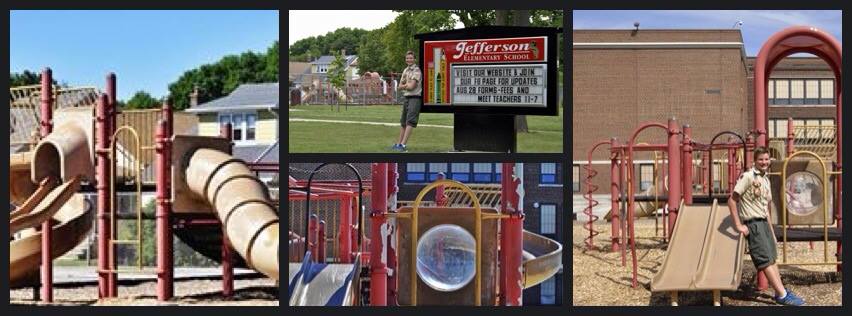 